Hier sind eine Reihe von Verständnisfragen zur Animation..                                       Name:_________________________Was versteht man unter einer Additionsreaktion?

Was ist ein Elektrophil? Warum greift der Wasserstoff die Doppelbindung an?

In welchen Teilschritten läuft eine elektrophile Additionsreaktion ab? Nenne die Teilschritte!





Stelle zu den einzelnen Teilschritten der elektrophilen Additionsreaktion den Reaktionsmechanismus dar!





Skizziere das Energiediagramm der elektrophilen Addition und ordne den Energiestufen die Reaktionszustände zu!





Begründe den Angriff des Wasserstoffs an das endständige C-Atom!



Begründe den stabileren Energiezustand des Carbeniumions mit der positiven Ladung am mittleren C-Atom!



Was besagt die Regel von Markovnikov?AKKappenbergAnimation: Elektrophile Addition: 
Propen mit ChlorwasserstoffRM03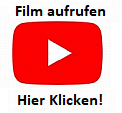 